2022年焦點解決短期諮商工作坊講師＝洪莉竹博士焦點解決短期諮商理論受到社會建構主義及第二序改變觀點的影響，重視助人工作者與當事人的對話，在對話過程逐漸開展對當事人經驗的理解，移動對當事人困擾的知覺，共同建構解決的方向。焦點解決短期諮商以當事人的改變需求與主體經驗發展晤談對話，持續理解當事人的期待與因應經驗，運用有限的會談次數共同建構有助於朝向當事人期待方向前進的行動，啟動改變與解決的循環。研究發現SFBT運用在在外顯問題、內向問題以及家族關係等議題上均具有正向的治療結果（Kim，2008）。本課程的特色：1.尊重課程參與者原有的工作取向與架構，視「焦點解決短期諮商」為資源，和課程參與者一起對話，討論如何將焦點解決諮商的理念或技巧融入各自的工作模式。 2.重視實務演練、討論，及實務案例分享，兼顧理論內涵講述與實務應用經驗分享。3.建構具有焦點解決諮商取向精神的學習氛圍，課程參與者可以體會焦點解決諮商的精神與實踐。工作坊：初階課程上課日期：2022.3.26-27（六-日）9:30-17:00，共12小時焦點解決短期諮商的初階課程，以介紹SFBT的理論與會談架構為主，輔以體驗活動和實務演練討論。課程內容包括：1.SFBT的緣起與發展2.SFBT的重要理念與核心精神3.SFBT的臨床態度4.SFBT的思考邏輯與會談架構5.SFBT的會談技巧（1）目標架構對話（2）例外架構對話（3）假設架構對話工作坊：進階研習上課日期：2022.4.23-24（六-日）9:30-17:00，共12小時焦點解決短期諮商的進階課程，介紹SFBT的重要技巧，並規劃案例討論、技巧觀摩與研討、實務演練與討論等多元方式，深化對焦點解決諮商精神內涵的理解，及瞭解如何將SFBT運用在實務工作。課程內容包括：1.SFBT的正向眼光與態度2.SFBT的重要技巧3.回饋架構4.後續諮商5.SFBT實務應用案例分享6.SFBT案例討論與實務演練※ 初、進階課程，除了由洪莉竹老師主講之外，將邀請兩位資深心理師擔任助理講師，協助小組討論及實務演練。團體督導上課時間：2022.5.21、9.17、10.15、11.19，週六上午10-12點，共8小時焦點解決短期諮商的理論與技巧，看似簡單，但實務應用過程需要持續練習、討論與調整。透過團體督導與同儕討論，可以幫助您將焦點解決短期諮商的理念與技巧更熟練與靈活的運用在助人工作情境或生活情境。團體督導內容包括：討論SFBT對個案概念化的觀點；由團體督導參與者提出實務案例，進行案例討論。洪莉竹博士現為國立臺北教育大學心理與諮商系教授，諮商心理師、督導與督導訓練工作者。從事個別諮商、團體諮商、督導、督導訓練等實務工作累積三十餘年，是國內推廣焦點解決短期諮商理論與實務之主要師資。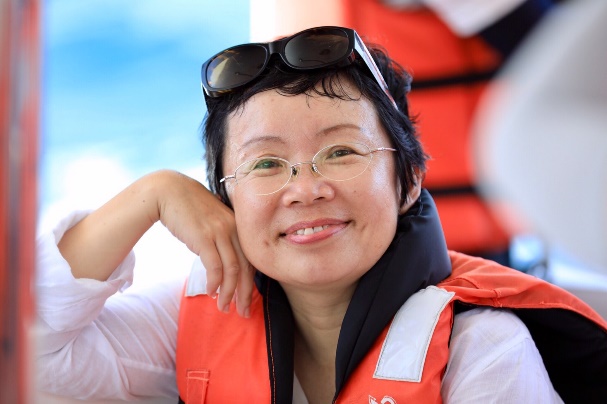 專長有後現代取向心理治療、認知行為取向心理治療、心理師培訓與督導、心理師的專業成長與自我督導、諮商專業倫理、校園輔導與諮商、關係中的互動與溝通、認知和情緒的覺察與再建構等。上課地點：明怡大樓2樓教室（台北市中正區羅斯福路二段2號）資格：社工、輔導、諮商、心理治療、心理諮商等工作者人數：工作坊限30位（未滿15人不予開課，本會保有增減參加人數之權利）學費：工作坊9500元，團督3000元（限報名工作坊者才可參加）於2022年1月18日前完成報名繳費者享早鳥價，工作坊8075元，團督2550元。洽詢：02-7700-7866轉2037，E-mail: service@tip.org.tw線上報名截止日期：2022.3.15（二）主辦：華人心理治療研究發展基金會注意事項：本課程不錄音錄影，故不提供補課服務，亦禁止學員私自錄音錄影。如欲取消報名，開課日14天前告知，可辦理退費九成；開課日前7-13日告知，可退費八成；開課日前1-7日告知，可退費五成；當天未到或中途退出恕不退費，亦不得要求轉換課程，敬請準時出席。發票於付款後3日系統自動開立，若日後需退款或進行其他處理，則需要另外填寫資料，方能處理。課程結束後，本會將授予研習證書，請妥善保管，若遺失，恕不補發。上課日如遇颱風等天災，將依據政府公告為準。本會保留課程開辦與否之權利，並最遲於上課前10日以E-Mail及手機簡訊通知。「課前通知函」將於第一次上課前3日寄發，敬請留意簡訊及E-Mail。本課程可代為申請台灣精神醫學會、臨床心理師、諮商心理師、及社工師之繼續教育學分，但請需要者務必在開課前35日完成報名繳費手續。